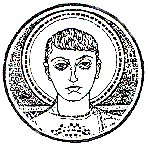 ΑΡΙΣΤΟΤΕΛΕΙΟ ΠΑΝΕΠΙΣΤΗΜΙΟ ΘΕΣΣΑΛΟΝΙΚΗΣΤΜΗΜΑ ΑΓΓΛΙΚΗΣ ΓΛΩΣΣΑΣ ΚΑΙ ΦΙΛΟΛΟΓΙΑΣA I T H Σ Η 								Προς  τη Γραμματεία του Τμήματος Αγγλικής Γλώσσας και Φιλολογίας, Α.Π.Θ.Θεσσαλονίκη, ____________/____/__________Επώνυμο ……………………………………………..……………….Όνομα …………………..………………………….………………….Ιδιότητα ………………………………………………………………..Δ/νση μόνιμης κατοικίας ………………………………………………………………………………………………Αριθμ. …………..Πόλη ………………………………………………Τ.Κ.……………….Τηλέφωνο ……………………………………….……………………Κινητό …………………………………………….…………………….E-mail ………………………………………….……………………….Παρακαλώ να δεχτείτε την αίτηση συμμετοχής μου στο πρόγραμμα «Μεταπτυχιακό πρόγραμμα ERASMUS+ BIP Salzburg».Με    τιμή(υπογραφή)